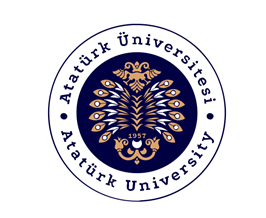 DERS İZLENCESİDepreme Dayanıklı Yapı TasarımıMimarlık ve Tasarım Fakültesi / Mimarlık Programı2022 - 2023 Akademik Yılı Güz DönemiProf.Dr. Abdulkadir KAN Dersin Tanımı Dersin TanımıMimari tasarım sürecinde, yapıların olası depremlerde ağır hasara uğramayacak şekilde tasarlanmasını sağlayan konuların verildiği bir derstir.Mimari tasarım sürecinde, yapıların olası depremlerde ağır hasara uğramayacak şekilde tasarlanmasını sağlayan konuların verildiği bir derstir.Mimari tasarım sürecinde, yapıların olası depremlerde ağır hasara uğramayacak şekilde tasarlanmasını sağlayan konuların verildiği bir derstir.Dersin AmacıDersin AmacıMimari açıdan, depreme dayanıklı yapı tasarım ilkelerinin mimari tasarım sürecinde uygulanmasının öğretilmesi amaçlanmaktadır.Mimari açıdan, depreme dayanıklı yapı tasarım ilkelerinin mimari tasarım sürecinde uygulanmasının öğretilmesi amaçlanmaktadır.Mimari açıdan, depreme dayanıklı yapı tasarım ilkelerinin mimari tasarım sürecinde uygulanmasının öğretilmesi amaçlanmaktadır.Dersin Materyalleri (Kaynaklar)Dersin Materyalleri (Kaynaklar)Öğretim elemanının ders notlarıÖğretim elemanının ders notlarıÖğretim elemanının ders notlarıDersin Öğrenme Çıktıları (Hedefler)1.    Deprem olayını tanımlayabilme	
1.    Deprem olayını tanımlayabilme	
1.    Deprem olayını tanımlayabilme	
Dersin İçeriğiDersin İçeriğiDersin İçeriğiDersin İçeriğiDersin İçeriğiSIRAİÇERİKAÇIKLAMAÖDEV-ARAŞTIRMAEK KAYNAKLAR1Deprem olgusu, tarihi ve tanımlamaları

2Deprem Yer Hareketi Düzeyleri  (TBDY 2018"e döre)3
Taşıyıcı sistem seçiminde temel kurallar
4
YAPI TAŞIYICI SİSTEMLERİ
Taşıyıcı sistem elemanlarının tanıtılması

5
Taşıyıcı sistem çeşitleri, çerçeveler, perde çerçeveler, tüp sistemler, tünel kalıp sistemleri
Betonarme Perdeler 

6
DÜZENSİZ BİNALARIN TANIMI
7(TBDY) Türkiye Bina Deprem Yönetmeliği (2018) esaslarının kavratılması
KISA KOLONLAR8ARA SINAV9TASARIMDA KAÇINILMASI GEREKEN ÖZEL DURUMLAR
Deprem Etkisi Altında Binaların Tasarımı İçin Esaslar10TBDY ye göre düzensiz yapıların tanıtılması
DEVRİLME STABİLİTESİ11SAPLAMA KİRİŞ, KOLONA YAKIN SAPLAMA KİRİŞ12Betonarme Binaların Tasarımı
UZUN KİRİŞSİZ KORİDOR13YIĞMA BİNALARIN DEPREM GÜVENLİĞİ14Yığma Bina Tasarım Kriterleri
Taşıyıcı sistem elemanlarının Boyutları nasıl seçilir?Değerlendirme Yöntemleri ve KriterlerDeğerlendirme Yöntemleri ve KriterlerDEĞERLENDİRMEDEĞERLENDİRMEKATKI YÜZDESİDeğerlendirme Yöntemleri ve KriterlerDeğerlendirme Yöntemleri ve KriterlerAra SınavAra Sınav40.0Ders ile ilgili gerekli açıklamalarDers ile ilgili gerekli açıklamalarEtik KurallarEtik KurallarÖğrenciler, dürüstlük ilkesi ve sorumluluk bilinci çerçevesinde üniversitemiz yönetmeliklerinde ve diğer ilgili mevzuatlarda yer alan  etik davranış standartlarına uygun biçimde hareket etme yükümlülüğü taşırlar. Başka kaynaklardan alınan bilgiler akademik kurallara uygun bir biçimde açık olarak belirtilmelidir.Öğrenciler, dürüstlük ilkesi ve sorumluluk bilinci çerçevesinde üniversitemiz yönetmeliklerinde ve diğer ilgili mevzuatlarda yer alan  etik davranış standartlarına uygun biçimde hareket etme yükümlülüğü taşırlar. Başka kaynaklardan alınan bilgiler akademik kurallara uygun bir biçimde açık olarak belirtilmelidir.Öğrenciler, dürüstlük ilkesi ve sorumluluk bilinci çerçevesinde üniversitemiz yönetmeliklerinde ve diğer ilgili mevzuatlarda yer alan  etik davranış standartlarına uygun biçimde hareket etme yükümlülüğü taşırlar. Başka kaynaklardan alınan bilgiler akademik kurallara uygun bir biçimde açık olarak belirtilmelidir.